Semana Olímpica 2016Ficha de inscrição - Torneio de Voleibol 6x6Nome da equipa:_______________________________________________________________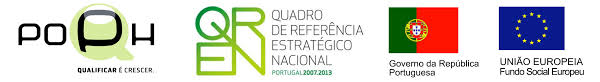 Nome do AlunoAnoTurma1-2-3-4-5-6-7-8-9-10-